Бриф на разработку сайтаОбщая информацияНазвание компании:Адрес, email, телефоны, контактные лица:Адрес существующего сайта (если есть):О компании/товарах/услугахСфера деятельности компании:Цели на направления развития:Преимущества. Рациональные и эмоциональные:Опишите основные товары, услуги для которых создается сайт (и их количество):Специфика оказания услуг (если она имеется):Общая информация о компании, необходимая для разработки сайта. Есть ли буклеты или другие информационные материалы по компании?География реализации товаров, услуг:Кто является основным потребителем товаров, услуг. Где берёте клиентов?Какая целевая аудитория сайта (по группам). Опишите потенциальных посетителей вашего сайта, их социальное положение, возраст, уровень дохода, соотношение полов:С какими вопросами чаще всего обращаются клиенты?В каких ситуациях обычно нужен данный товар/услуга/сервис? для чего? какую проблему решает?Перечислите ваших прямых и косвенных конкурентов (желательно с адресом сайта). Дайте вашу оценку их сайтам (работе в интернете в целом), отметьте их положительные и отрицательные стороны. Назовите наиболее удачный пример позиционирования в интернете среди ваших конкурентов:Перечислите несколько сайтов, которые вам нравятся (независимо от их направленности и тематики). Чем они вас привлекают?Перечислите несколько сайтов, которые вам не нравятся (независимо от их направленности и тематики). Чем они вас отталкивают?Постановка задачиЗадача, которую должен решать сайт:Структура сайта. Чтобы вы хотели видеть на страницах. Какая информация важнее? Почему?Нужна ли мобильная версия?Языковые версии сайта:Название сайта:Дизайн Опишите будущий сайт нескольким прилагательными (например, современный, удобный). Также укажите, каким он не должен быть (например, ярким, пафосным). Укажите хотя бы по 5 определений:Впечатление, которое должен произвести сайт на пользователя. Несколько слов.Какое основное сообщение необходимо довести до сознания потребителя. Несколько слов.Что вы хотите, чтобы пользователь в результате посещения сайта:
Увидел:
Сделал:
Почувствовал:Есть ли у Фирмы свой фирменный стиль, логотип, цвета которых надо придерживаться (логотип, образцы цвета, образцы фирменного стиля, отправить приложением к брифу):Предпочтения по цветовой гамме сайта:ПродвижениеЕсли ли у вас специалист, занимающийся данным вопросом?По каким ключевым запросам сайт должен продвигаться сайт (список). И регионы по которым должен продвигаться сайт.Частота предполагаемых обновлений сайта (раз в год, месяц, неделю, ежедневно):Предусматривать ли место под баннерную рекламу? Предполагается ли взаимодействие сайта и других рекламных носителей (наружная реклама, промо-акции печатные СМИ, иное)?Примечания Укажите все то, что, с вашей точки зрения, может дополнительно уточнить задачу по разработке сайта. При необходимости приложите дополнительные материалы к брифу:Ген. директор
Вольф Юрий Александрович+7 (812) 337-67-79
y.volf@fc-empire.com 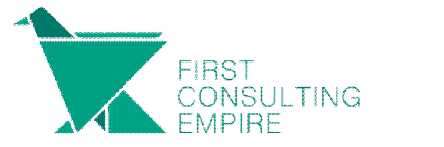 Общество с ограниченной ответственностью«Первая Консалтинговая Империя»ш. Революции д.51 лит А пом. 1Н  Санкт-Петербург 195248 Тел.:/факс: (812) 337-67-79info@fc-empire.comwww.fc-empire.comИНН 7806534900, КПП  780601001Расчётный счёт 40702810490380000709в  доп. Офис «Охтинский» ПАО «Банк «Санкт-Петербург» г. Санкт-Петербург.БИК 044030790Кор. счёт  30101810900000000790ОГРН 1147847359527